HWB Classes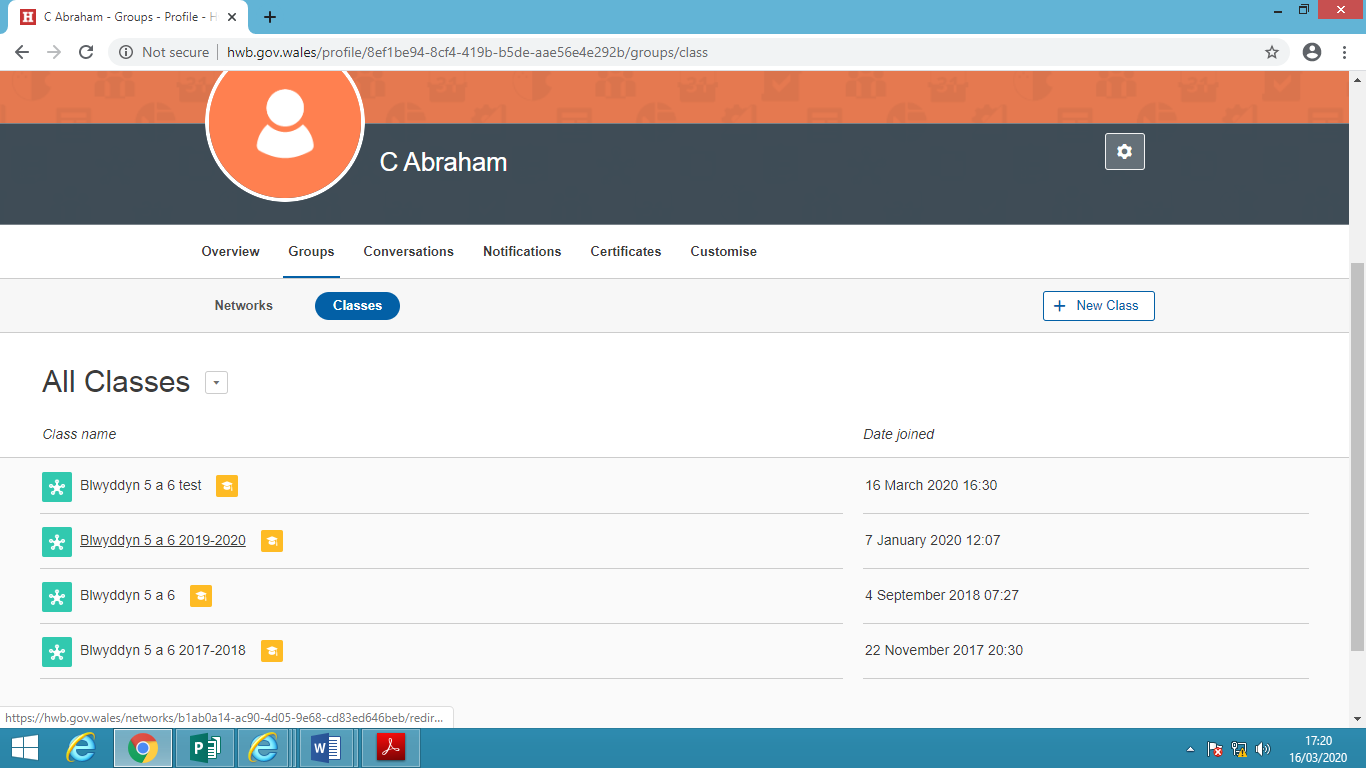 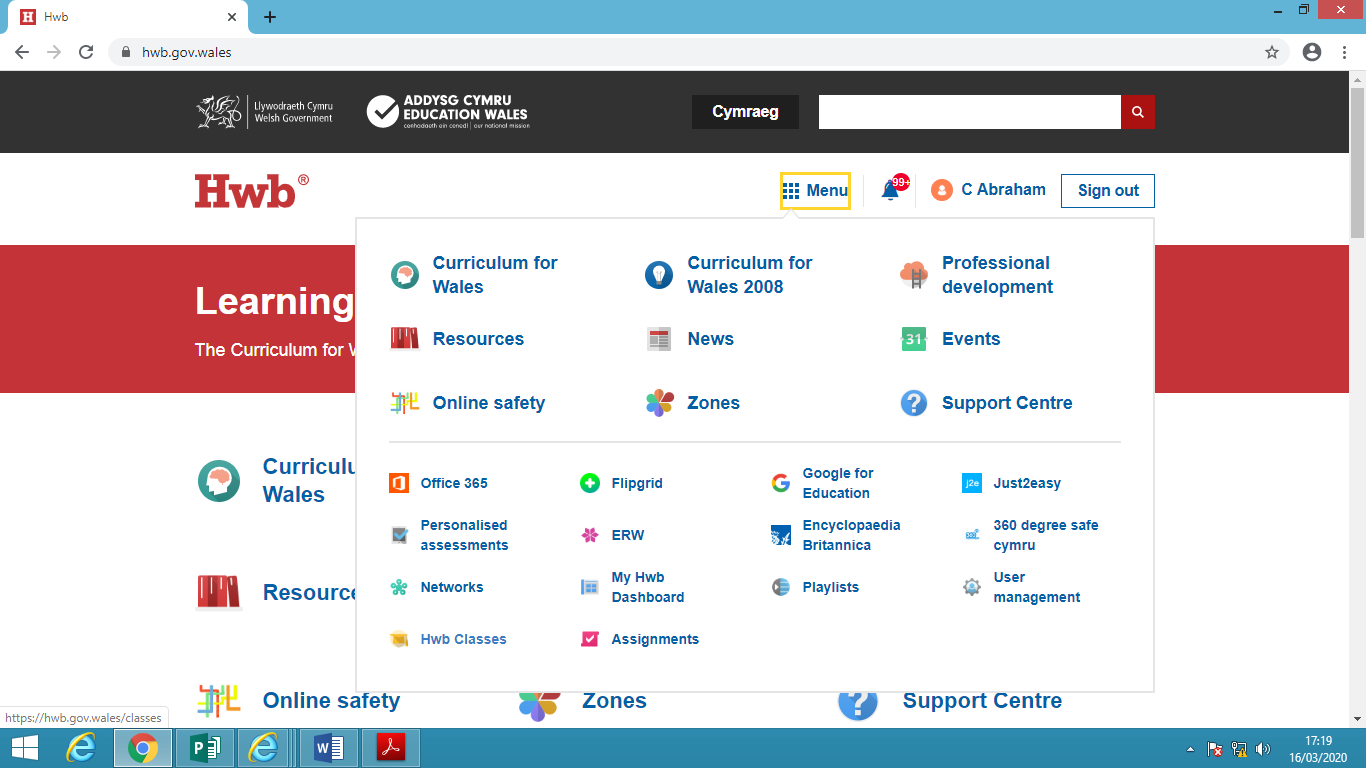 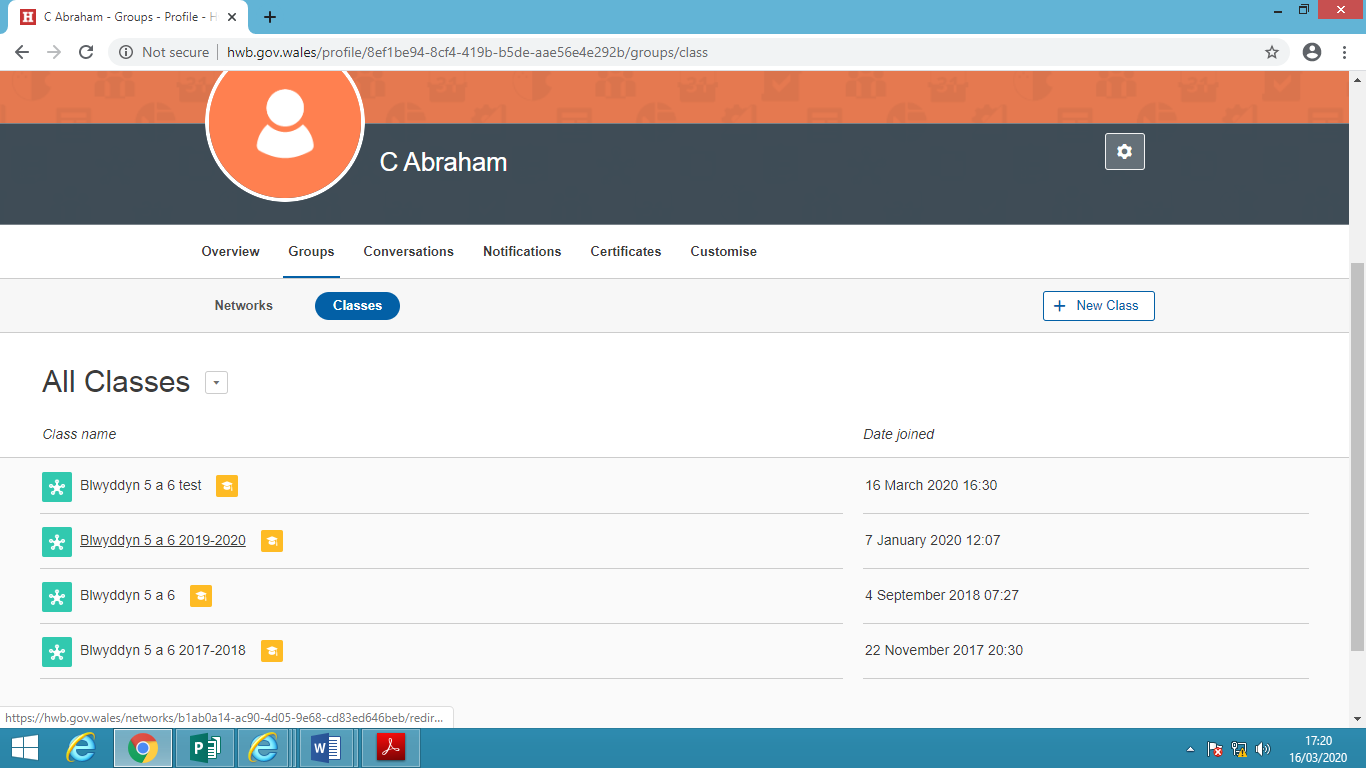 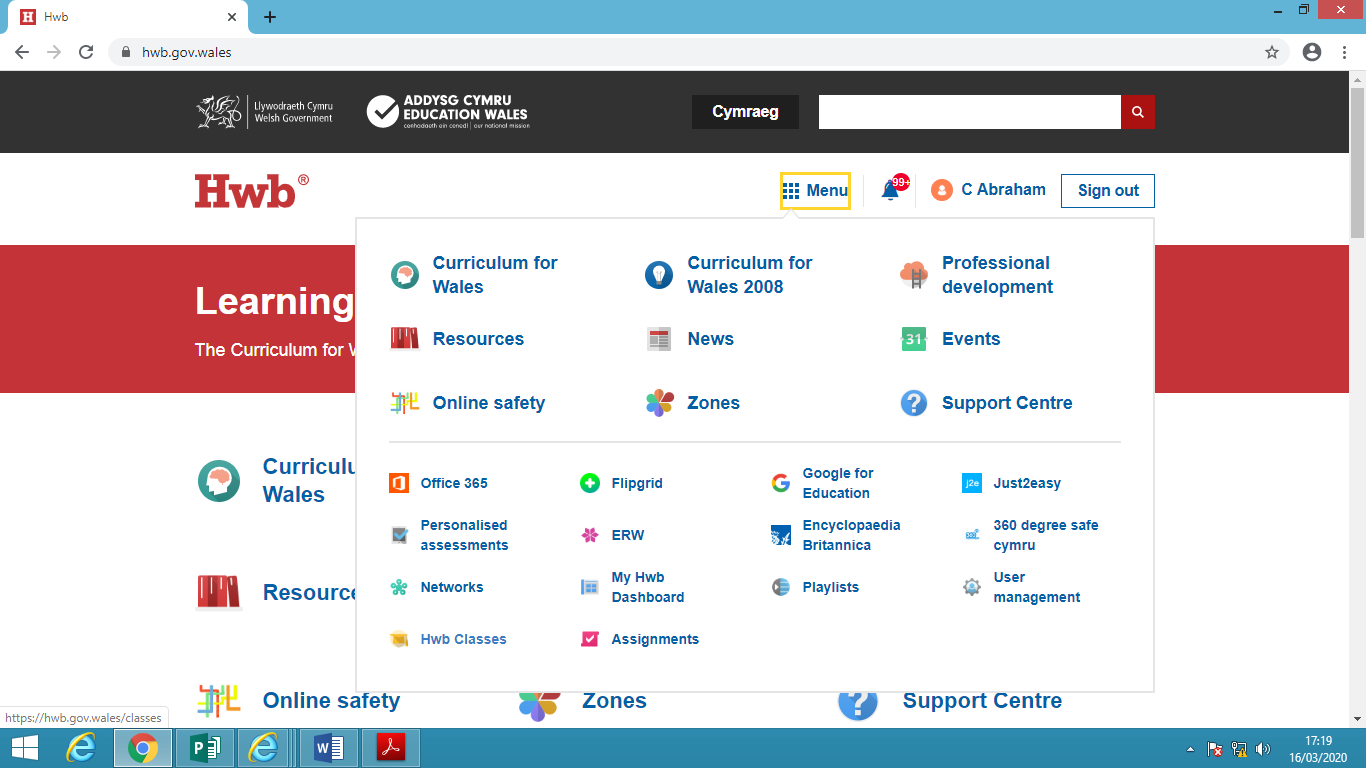 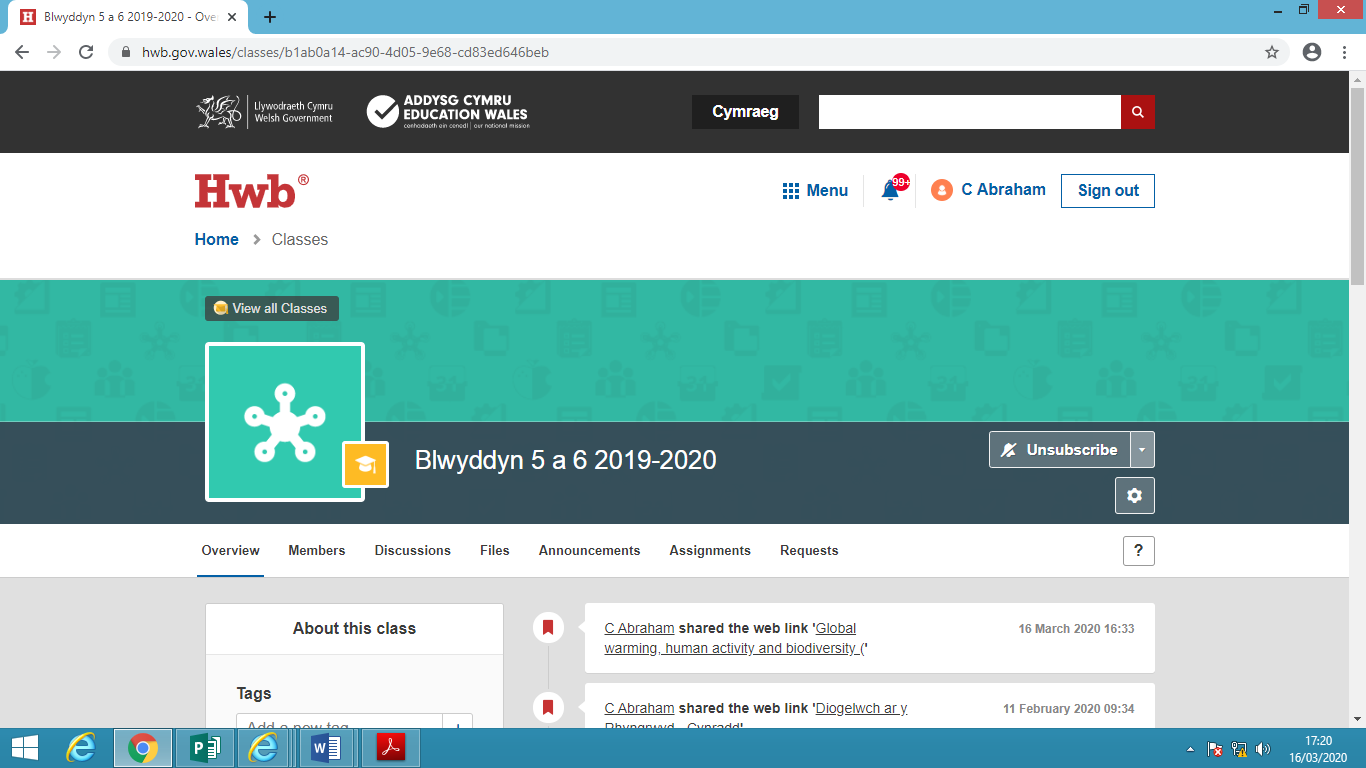 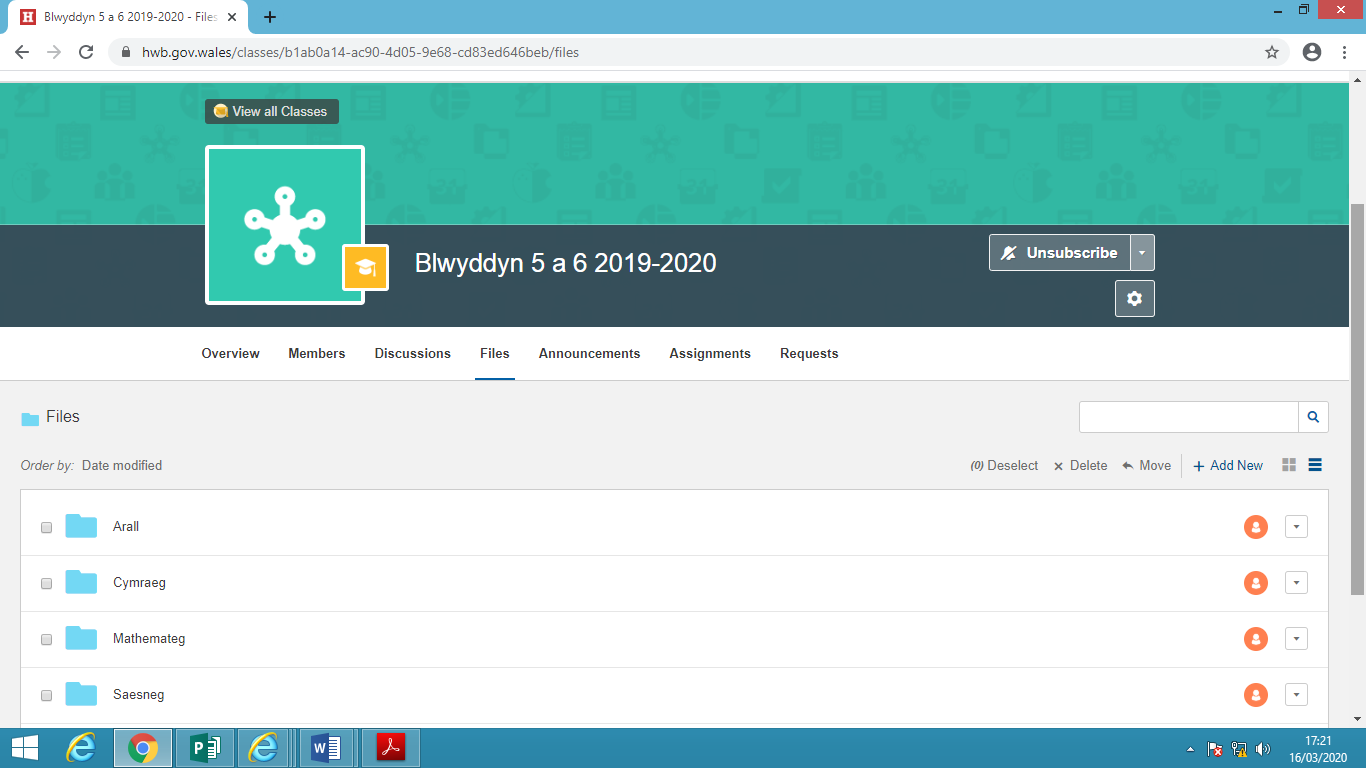 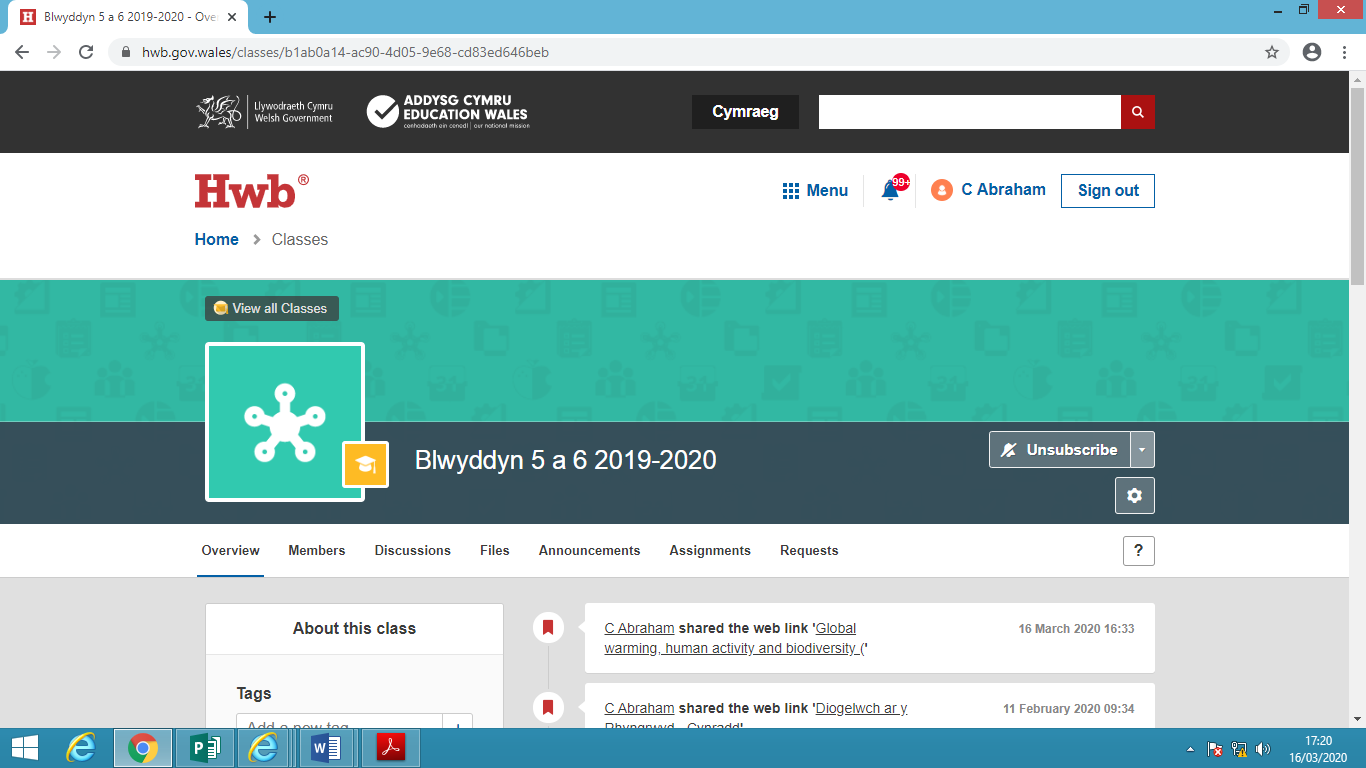 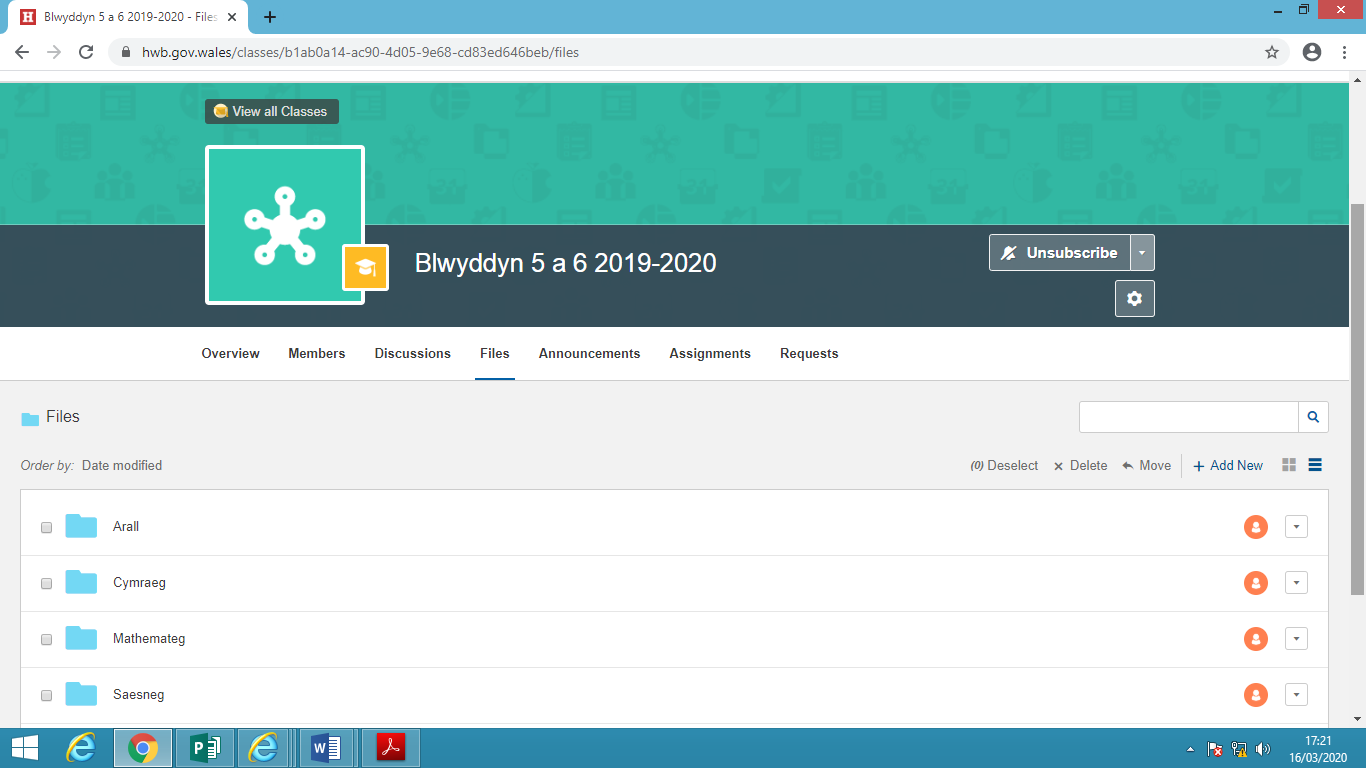 